РЕСПУБЛИКА КРЫМНИЖНЕГОРСКИЙ РАЙОНЕМЕЛЬЯНОВСКИЙ СЕЛЬСКИЙ СОВЕТ28 -- я сессия  1-го созываРЕШЕНИЕ  №3 30  декабря 2016 года                                                                        с. ЕмельяновкаОб утверждении промежуточного ликвидационного баланса МУП«Емельяновский селькоммунхоз»Нижнегорского района Республики КрымВ соответствии с нормами Федерального Закона от 06.10.2003 № 131-ФЗ «Об общих принципах организации местного самоуправления в Российской Федерации», Гражданского кодекса Российской Федерации,  Закона Республики Крым от 21.09.2014 № 54-ЗРК «Об основах местного самоуправления в Республике Крым», решением № 1  23-й  сессии Емельяновского сельского совета 1-го созыва от 16.08.2016 года «О ликвидации Муниципального унитарного предприятия «Емельяновский селькоммунхоз» Нижнегорского района Республики Крым», изучив предоставленные ликвидационной комиссией материалы по ликвидации Муниципального унитарного предприятия «Емельяновский селькоммунхоз»,  Емельяновский  сельский совет РЕШИЛ:1. Утвердить промежуточный ликвидационный  баланс Муниципального унитарного предприятия «Емельяновский селькоммунхоз» (прилагается).2. Решение вступает в силу с момента его подписания и обнародования на доске объявлений Емельяновского  сельского совета.Председатель Емельяновского сельского совета – Глава администрацииЕмельяновского сельского поселения       				Л.ЦапенкоПриложение № 1
к Приказу Министерства финансов
Российской Федерации
от 02.07.2010 № 66н(в ред. Приказа Минфина РФ
от 05.10.2011 № 124н)Промежуточный бухгалтерский балансМестонахождение (адрес):  297121, Республика Крым, Нижнегорский район,с.Емельяновка, ул.Центральная, 134.Утверждено 28-й сессией Емельяновского сельского  совета от 30.12.2016, решение №3Форма 0710001 с. 2Примечания1. Указывается номер соответствующего пояснения к бухгалтерскому балансу и отчету о прибылях и убытках.2. В соответствии с Положением по бухгалтерскому учету "Бухгалтерская отчетность организации" ПБУ 4/99, утвержденным Приказом Министерства финансов Российской Федерации от 6 июля . № 43н (по заключению Министерства юстиции Российской Федерации № 6417-ПК от 6 августа . указанным Приказ в государственной регистрации не нуждается), показатели об отдельных активах, обязательствах могут приводиться общей суммой с раскрытием в пояснениях к бухгалтерскому балансу, если каждый из этих показателей в отдельности несущественен для оценки заинтересованными пользователями финансового положения организации или финансовых результатов ее деятельности.3. Указывается отчетная дата отчетного периода.4. Указывается предыдущий год.5. Указывается год, предшествующий предыдущему.6. Некоммерческая организация именует указанный раздел "Целевое финансирование". Вместо показателей "Уставный капитал (складочный капитал, уставный фонд, вклады товарищей)", "Собственные акции, выкупленные у акционеров", "Добавочный капитал", "Резервный капитал" и "Нераспределенная прибыль (непокрытый убыток)" некоммерческая организация включает показатели "Паевой фонд", "Целевой капитал", "Целевые средства", "Фонд недвижимого и особо ценного движимого имущества", "Резервный и иные целевые фонды" (в зависимости от формы некоммерческой организации и источников формирования имущества).7. Здесь и в других формах отчетов вычитаемый или отрицательный показатель показывается в круглых скобках.Расшифровка к промежуточному балансу на 31.12.2016г                                         АКТИВДенежные средства - 12067,06 .руб(остаток на р/счете)                           ПАССИВНераспределенная прибыль -12067,06 тыс.руб(прибыль за 2016год 53,7тыс - убыток прошлых лет 41,6 тыс руб = разница прибыль 12,1 тыс.руб) ( принять решение на что направить средства с р/счета, т.е распределить)нанана31 декабря2016г.г.г.г.г.г.КодыКодыКодыКодыФорма по ОКУДФорма по ОКУДФорма по ОКУДФорма по ОКУДФорма по ОКУДФорма по ОКУДФорма по ОКУДФорма по ОКУДФорма по ОКУДФорма по ОКУДФорма по ОКУДФорма по ОКУД0710001071000107100010710001Дата (число, месяц, год)Дата (число, месяц, год)Дата (число, месяц, год)Дата (число, месяц, год)Дата (число, месяц, год)Дата (число, месяц, год)Дата (число, месяц, год)Дата (число, месяц, год)Дата (число, месяц, год)Дата (число, месяц, год)Дата (число, месяц, год)Дата (число, месяц, год)3012122016ОрганизацияМуниципальное унитарное предприятие «Емельяновский селькоммунхоз»Муниципальное унитарное предприятие «Емельяновский селькоммунхоз»Муниципальное унитарное предприятие «Емельяновский селькоммунхоз»Муниципальное унитарное предприятие «Емельяновский селькоммунхоз»Муниципальное унитарное предприятие «Емельяновский селькоммунхоз»Муниципальное унитарное предприятие «Емельяновский селькоммунхоз»Муниципальное унитарное предприятие «Емельяновский селькоммунхоз»Муниципальное унитарное предприятие «Емельяновский селькоммунхоз»по ОКПОпо ОКПОпо ОКПО00858852008588520085885200858852Идентификационный номер налогоплательщикаИдентификационный номер налогоплательщикаИдентификационный номер налогоплательщикаИдентификационный номер налогоплательщикаИдентификационный номер налогоплательщикаИдентификационный номер налогоплательщикаИдентификационный номер налогоплательщикаИдентификационный номер налогоплательщикаИдентификационный номер налогоплательщикаИННИННИНН9105011581910501158191050115819105011581Вид экономической
деятельностиВид экономической
деятельностиРаспределение водыРаспределение водыРаспределение водыРаспределение водыРаспределение водыРаспределение водыРаспределение водыРаспределение водыпо
ОКВЭДпо
ОКВЭД41.00.241.00.241.00.241.00.2Организационно-правовая форма/форма собственностиОрганизационно-правовая форма/форма собственностиОрганизационно-правовая форма/форма собственностиОрганизационно-правовая форма/форма собственностиОрганизационно-правовая форма/форма собственностиОрганизационно-правовая форма/форма собственностиОрганизационно-правовая форма/форма собственностиМуниципальное Муниципальное Муниципальное Муниципальное унитарное предприятиеунитарное предприятиеунитарное предприятиеунитарное предприятиеунитарное предприятиеунитарное предприятиеунитарное предприятиеунитарное предприятиепо ОКОПФ/ОКФСпо ОКОПФ/ОКФСпо ОКОПФ/ОКФСпо ОКОПФ/ОКФСЕдиница измерения: тыс. руб. Единица измерения: тыс. руб. Единица измерения: тыс. руб. Единица измерения: тыс. руб. Единица измерения: тыс. руб. Единица измерения: тыс. руб. Единица измерения: тыс. руб. Единица измерения: тыс. руб. Единица измерения: тыс. руб. по ОКЕИпо ОКЕИпо ОКЕИНа01 декабря01 декабря01 декабряНа 31 декабряНа 31 декабряНа 31 декабряНа 31 июляНа 31 июляНа 31 июляПояснения 1Наименование показателя 2202016г.3г.32015г.42016г.5АКТИВI. ВНЕОБОРОТНЫЕ АКТИВЫНематериальные активыРезультаты исследований и разработокНематериальные поисковые активыМатериальные поисковые активыОсновные средства000001351,61351,61351,61061,51061,51061,5Доходные вложения в материальные ценностиФинансовые вложенияОтложенные налоговые активыПрочие внеоборотные активы0000016,716,716,717,517,517,5Итого по разделу I000001368,31368,31368,31079,001079,001079,00II. ОБОРОТНЫЕ АКТИВЫЗапасыНалог на добавленную стоимость по приобретенным ценностямДебиторская задолженность000002,22,22,2Финансовые вложения (за исключением денежных эквивалентов)Денежные средства и денежные эквиваленты12,112,112,112,112,11,81,81,845,645,645,6Прочие оборотные активыИтого по разделу II12,112,112,112,112,14,04,04,045,645,645,6БАЛАНС12,112,112,112,112,11372,31372,31372,31124,61124,61124,6НаНа31 декабря31 декабря31 декабряНа 31 декабряНа 31 декабряНа 31 декабряНа 31 декабряНа 31 декабряНа 31 июляНа 31 июляНа 31 июляНа 31 июляНа 31 июляПояснения 1Наименование показателя 220202016г.3г.3202015г.4г.4202016г.5г.5ПАССИВIII. КАПИТАЛ И РЕЗЕРВЫ 6Уставный капитал (складочный капитал, уставный фонд, вклады товарищей)Собственные акции, выкупленные у акционеров()7(()Переоценка внеоборотных активовДобавочный капитал (без переоценки)Резервный капитал1351,61351,61351,61351,61351,61061,51061,51061,51061,51061,5Нераспределенная прибыль (непокрытый убыток)12,112,112,112,112,112,1-43,2-43,2-43,2-43,2-43,2-38,1-38,1-38,1-38,1-38,1Итого по разделу III12,112,112,112,112,112,11308,41308,41308,41308,41308,41023,41023,41023,41023,41023,4IV. ДОЛГОСРОЧНЫЕ ОБЯЗАТЕЛЬСТВАЗаемные средстваОтложенные налоговые обязательстваОценочные обязательстваПрочие обязательства15151515151515151515Итого по разделу IV15151515151515151515V. КРАТКОСРОЧНЫЕ ОБЯЗАТЕЛЬСТВАЗаемные средстваКредиторская задолженностьДоходы будущих периодовОценочные обязательстваПрочие обязательства48,948,948,948,948,986,286,286,286,286,2Итого по разделу V48,948,948,948,948,986,286,286,286,286,2БАЛАНС12,112,112,112,112,112,11372,31372,31372,31372,31372,31124,61124,61124,61124,61124,6РуководительПрокопчук С.Н.Главный
бухгалтернет(подпись)(расшифровка подписи)(подпись)(расшифровка подписи)“30”декабря2016г.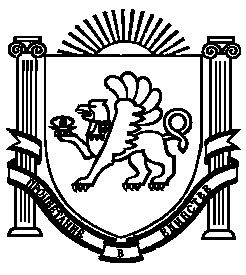 